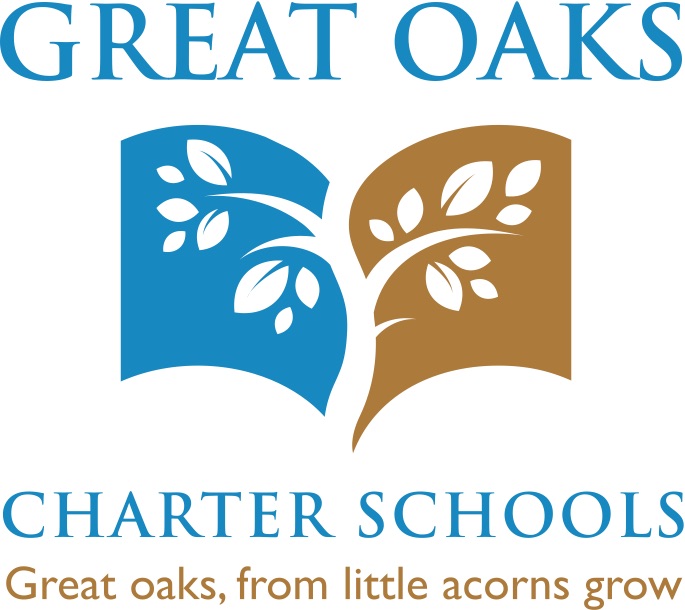 Great Oaks Charter School – WilmingtonJanuary 21st, 2016 Community Budget Oversight Committee Time: 5:30pm   Location: The Community Education Building – 1200 N. French St.ItemActionTimeWelcome and IntroductionsFYI5minutesMonthly Report Review Discussion20minutesMonthly Report -DiscussionDiscussion20minutesUpdates: Enrollment and Charter Modification Discussion20minutesNew business- Set next meeting date Discussion5 minutesAdjournment 5 minutes